АДМИНИСТРАЦИЯОДИНЦОВСКОГО ГОРОДСКОГО ОКРУГАМОСКОВСКОЙ ОБЛАСТИПОСТАНОВЛЕНИЕ09.08.2021 № 2813Об утверждении временной схемы организации дорожного движения на территории Одинцовского городского округаМосковской области в период с 09.08.2021 по 01.09.2021В соответствии с Федеральным законом от 10.12.1995 №196-ФЗ «О безопасности дорожного движения», Федеральным законом от 06.10.2003 №131-ФЗ «Об общих принципах организации местного самоуправления в Российской Федерации», ПОСТАНОВЛЯЮ:1. Утвердить временную схему организации дорожного движения на автомобильные дороги общего пользования местного значения:- Временная схема организации дорожного движения на автомобильные дороги «ул. Украинская, ул. Василия Фабричнова, ул. Московская» (прилагается).	2. Опубликовать настоящее постановление в официальных средствах массовой информации и на официальном сайте Одинцовского городского округа Московской области. 	3. Настоящее постановление вступает в силу со дня его официального опубликования.4. Контроль за исполнением настоящего постановления возложить на Первого заместителя Главы Администрации Одинцовского городского округа Пайсова М.А.Глава Одинцовского городского округа 				           А.Р. ИвановУтверждена постановлениемАдминистрации Одинцовскогогородского округа от 09.08.2021 № 2813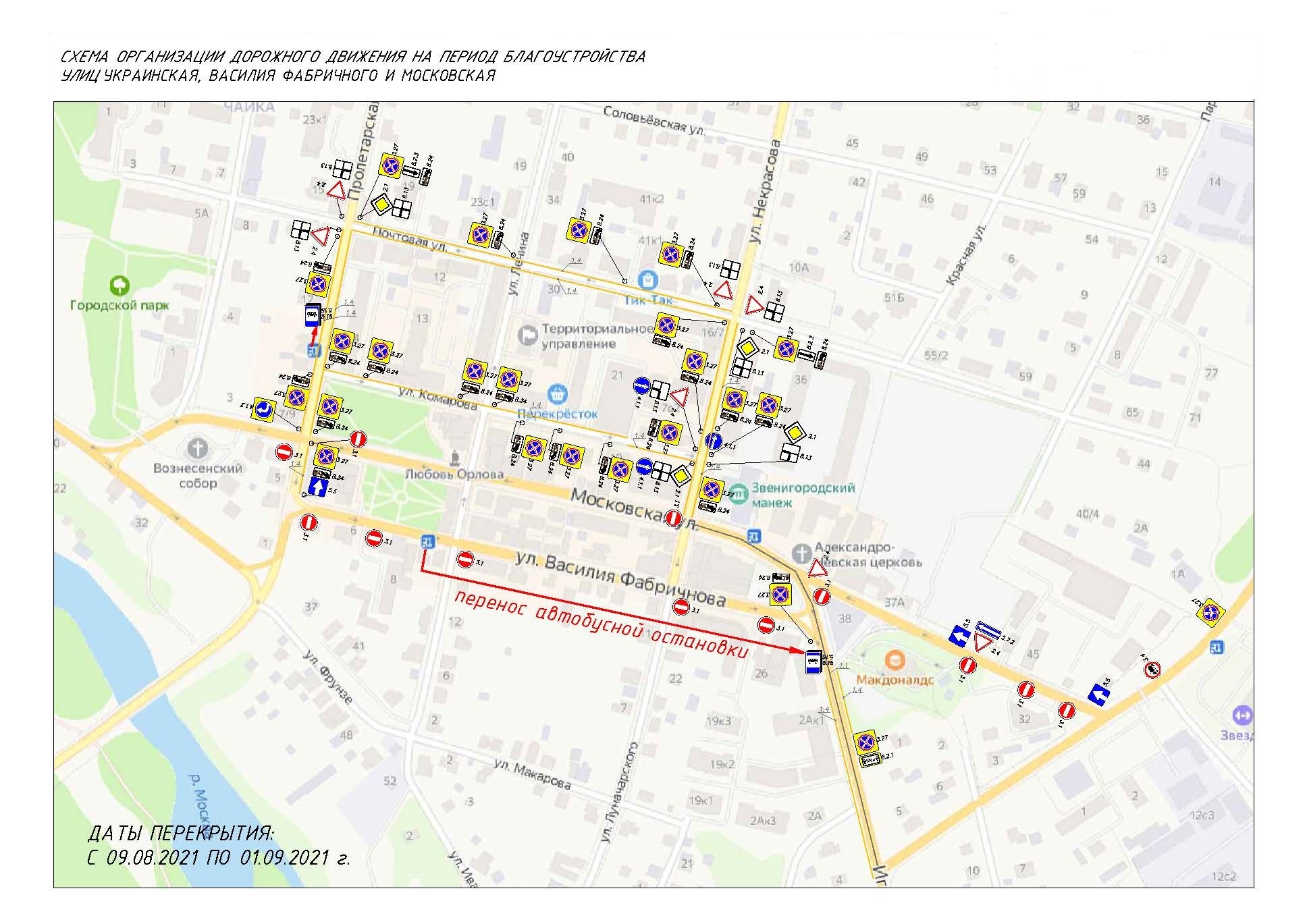 